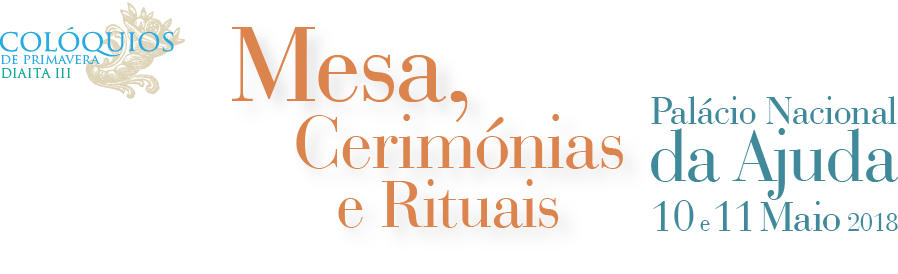 FICHA DE INSCRIÇÃODados pessoais (obrigatório):       	Nome completo:        	Morada:       	NIF:       	Instituição:       	Telefone:            E-mail:Preçário (Assinalar uma opção):25,00€ - Público em geral12,50€ - Estudantes (mediante apresentação de cartão de estudante), GAPNA (Grupo de Amigos do Palácio Nacional de Ajuda), membros do DGPC (Direcção Geral do Património Cultural)Desempregados - Gratuito (mediamente apresentação do comprovativo do Centro de Emprego)Opções de Pagamento:Transferência Bancária Instituto de Gestão de Tesouraria e do Crédito PúblicoNIB: 0781 0112 00000006399 80IBAN: PT50 0781 011200000006399 80 / SWIFT: IGCPPTPLMorada: Avenida de Berna 26C 1069-061 | Lisboa, PortugalPagamento em numerário no dia do evento Recibo:        Sim          Não   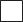 Enviar até dia 7 de Maiocomprovativo de pagamento juntamente com a ficha devidamente preenchida para: inscricoes.mesacerimoniasrituais@fcsh.unl.pt
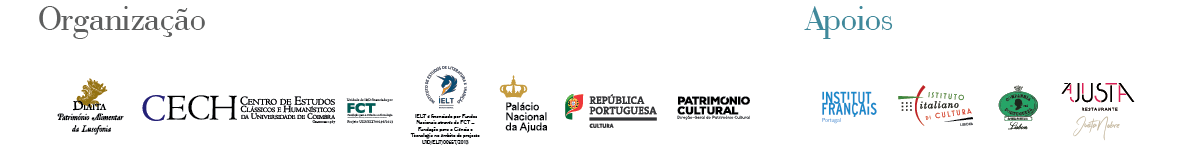 